คำแนะนำในการส่งโครงร่างการวิจัยเพื่อขอการรับรองด้านจริยธรรมจากคณะกรรมการพิจารณาโครงการวิจัย  สถาบันบำราศนราดูร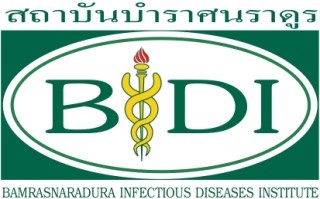 ผู้วิจัยซึ่งเป็นบุคลากรในสังกัดสถาบันบำราศนราดูร, โครงร่างการวิจัยที่ดำเนินการในสถาบันฯ และ โครงร่างการวิจัยที่ใช้ข้อมูลซึ่งเป็นสมบัติของสถาบันฯ ต้องส่งโครงร่างการวิจัยเพื่อขอคำรับรองด้านจริยธรรม จากคณะกรรมการพิจารณาโครงการวิจัย สถาบันบำราศนราดูรการพิจารณารับรองโครงการวิจัย ของคณะกรรมการฯ   จัดแบ่งโครงการออกเป็น 3 ประเภท ได้แก่Full-board review สำหรับโครงการวิจัยที่มีความเสี่ยงต่ออาสาสมัครปานกลางถึงสูงหรือ เป็นโครงการวิจัยที่ไม่เข้าเกณฑ์ในข้อ Expedited/Exemption review    การพิจารณาวิธีนี้จะต้องได้รับการลงมติในที่ประชุมของคณะกรรมการฯ Expedited review สำหรับโครงการวิจัยที่มีความเสี่ยงต่ำหรือไม่มีความเสี่ยงต่ออาสาสมัคร หรือไม่มีอาสาสมัครร่วมโครงการโดยตรง เช่น retrospective chart review การพิจารณานี้จะมีความสะดวกและเร็วขึ้นกว่าวิธีแรกบ้าง แต่ยังต้องได้รับการรับรองจากคณะกรรมการฯ   หากผู้วิจัยตรวจสอบแล้วเข้าข่ายการพิจารณานี้ให้ผู้วิจัยส่งเอกสารนี้มาด้วยExemption review สำหรับโครงการวิจัยที่สามารถขอยกเว้นการรับรอง การตัดสินไม่ต้องอาศัยการลงมติ แต่ต้องได้รับการรับรองการยกเว้นจากคณะกรรมการฯ   หากผู้วิจัยตรวจสอบแล้วเข้าข่ายการพิจารณานี้ให้ผู้วิจัยส่งเอกสารนี้มาด้วยเอกสารโครงการวิจัย ที่ผู้วิจัยต้องส่งเพื่อรับการพิจารณาด้านจริยธรรมกรณีที่กรรมการฯพิจารณาโครงการวิจัยที่ขอยกเว้นการพิจารณาด้านจริยธรรมการวิจัย (Exemption) หรือ พิจารณาแบบเร็ว (Expedited review) แล้วพบว่าจะต้องนำเข้าที่ประชุมคณะกรรมการฯ ผู้วิจัยจะต้องส่งเอกสารฯ เพิ่มเติมให้ครบตามที่ระบุไว้ในตารางข้างต้น2.  วิธีการส่งโครงร่างการวิจัย และเอกสารที่เกี่ยวข้องสำหรับการพิจารณาครั้งแรกส่งโครงร่างการวิจัยและเอกสารที่เกี่ยวข้องอื่นๆ   ที่สำนักงานพิจารณาโครงการวิจัย สถาบันบำราศนราดูร  ชั้น 3 ตึกอำนวยการ เบอร์โทร 02-590-3478  (E-mail: irbbamras@bidi.mail.go.th) ภายในวันศุกร์แรกของเดือน  เพื่อจะได้รับการพิจารณาในที่ประชุมกรรมการฯ วันอังคารที่ 3 ของเดือน ในกรณีที่โครงการนั้นผู้วิจัยตรวจสอบแล้วว่าเป็นโครงการวิจัยที่เป็น Exemption หรือ Expedited สามารถส่งโครงการดังกล่าวที่สำนักงานฯ ทุกวันทำการเจ้าหน้าที่สำนักงานฯ จะตรวจสอบเอกสาร และแจ้งให้ผู้วิจัยทราบว่ายังขาดเอกสาร หรือข้อมูลใดบ้าง    เมื่อเอกสารครบถ้วน เจ้าหน้าที่สำนักงานฯ จึงรับโครงร่างการวิจัยเข้าพิจารณา พร้อมทั้งออกใบตอบรับเอกสารให้แก่ผู้วิจัยเป็นหลักฐาน3.  การพิจารณาโครงร่างการวิจัยและการแจ้งผลการพิจารณาการพิจารณาในที่ประชุมคณะกรรมการฯ (Full board)คณะกรรมการพิจารณาโครงการวิจัยฯ จะพิจารณาโครงร่างการวิจัยในวันอังคารที่ 3 ของเดือน  การแจ้งผลการพิจารณาโครงร่างการวิจัยเบื้องต้น จะดำเนินการภายใน 5 วันทำการ ภายหลังการประชุมของคณะกรรมการฯ ผ่านทางอีเมลล์ ผู้วิจัยสามารถติดต่อรับหนังสือรับรองโครงร่างการวิจัยหรือจดหมายแจ้งผลการพิจารณาได้ที่สำนักงานฯ ภายใน 10 วันทำการ ภายหลังการประชุมของคณะกรรมการฯ
(ในกรณีที่โครงการวิจัยฯ ได้รับการรับรองแล้ว คณะกรรมการฯ จะจัดส่งหนังสือขออนุมัติดำเนินการวิจัยจากผู้อำนวยการสถาบันฯ พร้อมกับหนังสือรับรองโครงร่างการวิจัยฯ)การพิจารณาแบบเร็ว (Expedited review) หรือ ขอยกเว้นการพิจารณาด้านจริยธรรมการวิจัย (Exemption)กรรมการฯ ทบทวนโครงร่างการวิจัย ระยะเวลาในการทบทวนไม่เกิน 17 วันทำการหากผลการทบทวนเป็น รับรอง หรือ ปรับปรุงแก้ไขเพื่อรับรอง เจ้าหน้าที่ฯจะส่งจดหมายอิเลคโทรนิค (E-mail) ถึงนักวิจัยไม่เกิน 22 วันทำการ   และจะจัดส่งจดหมายถึงผู้วิจัยในเวลาไม่เกิน 27 วันทำการ4.  เกณฑ์การพิจารณาโครงร่างการวิจัย4.  การพิจารณาโครงร่างการวิจัยของคณะกรรมการพิจารณาโครงการวิจัย สถาบันบำราศนราดูร  
 มีหลักเกณฑ์ดังนี้มีผู้วิจัยและผู้ร่วมวิจัยที่เพียงพอและมีความรู้ ความชำนาญในแต่ละสาขาที่จะทำการวิจัยโครงการวิจัยมีวัตถุประสงค์ชัดเจนแน่นอน และเป็นไปได้ผลงานวิจัยจะให้ข้อมูลหรือความรู้ใหม่ที่เป็นประโยชน์แสดงถึงความจำเป็นอย่างหลีกเลี่ยงไม่ได้ที่จะต้องดำเนินการทดลองต่อมนุษย์ควรมีหลักฐานเอกสารอ้างอิงหรือตำราที่มีความเชื่อถือได้เกี่ยวกับประสบการณ์การใช้ หรือ ผลการวิจัยในสัตว์ทดลอง หรือผลการวิจัยที่สำเร็จพอสมควร เพื่อยืนยันถึงความปลอดภัยของการวิจัยนั้นอย่างเพียงพอจำนวนคนที่ใช้ในการวิจัยควรต้องจำกัดตามความจำเป็นทางสถิติ  โดยใช้จำนวนน้อยที่สุดที่เพียงพอสำหรับการแปลผลแสดงถึงข้อพิจารณาในด้านจริยธรรมและการเตรียมการป้องกันอันตรายที่อาจเกิดขึ้นแก่อาสาสมัคร การดูแล และค่าชดเชยที่อาสาสมัครพึงได้รับเมื่อได้รับอันตรายอันเกิดจากการเข้าร่วมในโครงการวิจัยระบุหลักเกณฑ์การคัดเลือกอาสาสมัครที่จะเข้าร่วมในโครงการวิจัยและการคัดออกจากโครงการวิจัย รวมทั้งเกณฑ์ที่จะถอนอาสาสมัครออกจากการวิจัย  มีเอกสารชี้แจงข้อมูลแก่ผู้เข้าร่วมโครงการวิจัย (RF 06.1_2565) และหนังสือแสดงเจตนายินยอมเข้าร่วมการวิจัย      (RF 06.2_2565)     ในกรณีที่อาสาสมัครไม่สามารถแสดงความยินยอมหรือลงนามได้ ผู้ปกครอง หรือผู้แทนโดย    ชอบธรรม เป็นผู้ให้ความยินยอมและลงนามเป็นลายลักษณ์อักษรแทน (RF 06.5_2565)     ในกรณีที่ผู้เข้าร่วมโครงการวิจัย เป็นเด็กอายุ 7 - 17 ปี ต้องมีหนังสือแสดงความยินยอม (Assent form) ให้เด็กสามารถอ่านทำความเข้าใจได้และมีลายเซ็นของเด็กเป็นหลักฐานตารางสรุปอายุของเด็กและการขอความยินยอมเพื่อเข้าร่วมวิจัย5.  รายงานที่ผู้วิจัยต้องส่งคณะกรรมการพิจารณาโครงการวิจัย สถาบันบำราศนราดูร ภายหลังการรับรองโครงร่างการวิจัยแบบรายงานการแก้ไขโครงร่างการวิจัย เมื่อมีการแก้ไขเพิ่มเติมโครงร่างการวิจัยหลังจากที่ได้การรับรองจากคณะกรรมการฯแล้ว ผู้วิจัยต้องส่งโครงร่างการวิจัยที่มีการแก้ไขเพิ่มเติม และแบบรายงานการแก้ไขโครงร่างการวิจัย (RF 08.1_2565) เพื่อแจ้งให้คณะกรรมการฯ พิจารณารับรอง ก่อนดำเนินการตามที่ได้แก้ไขเพิ่มเติม ยกเว้นในกรณีที่การแก้ไขเพิ่มเติมนั้นกระทำเพื่อความปลอดภัยของอาสาสมัคร รายงานความก้าวหน้าของการวิจัย (RF 08.2_2565)  ผู้วิจัยต้องส่งรายงานความก้าวหน้าของการวิจัย ตามกำหนดที่ระบุในหนังสือรับรอง และก่อนหมดอายุการรับรองโครงร่างการวิจัยอย่างน้อย 1 เดือน รายงานสรุปผลการวิจัย (RF 08.6_2565) เมื่อสิ้นสุดการวิจัย ผู้วิจัยต้องทั้งรายงานสรุปผลการวิจัย หรือบทคัดย่อ (abstract) จำนวน 1 ชุด พร้อมทั้งซีดีที่มีข้อมูลดังกล่าวในรูป word หรือ PDF file จำนวน 1 แผ่น ทั้งนี้ควรส่งก่อนหมดอายุการรับรองโครงร่างการวิจัยอย่างน้อย 1 เดือนรายงานการเบี่ยงเบนหรือไม่ปฏิบัติตามโครงร่างการวิจัย (RF 08.5_2565)  ผู้วิจัยต้องส่งรายงานเมื่อมีการไม่ปฏิบัติตามโครงร่างการวิจัยรายงานเหตุการณ์ไม่พึงประสงค์  ผู้วิจัยต้องส่งรายงานเหตุการณ์ไม่พึงประสงค์  (RF 08.3_2565) ให้แก่คณะกรรมการฯ เมื่อมีเหตุการณ์ไม่พึงประสงค์รุนแรงเกิดขึ้นในสถาบันที่ผู้วิจัยดำเนินงาน กรณีที่อาสาสมัครเสียชีวิตหรือเป็นอันตรายคุกคามชีวิตอาสาสมัคร ให้รายงานภายใน 24 ชั่วโมง หลังจากผู้วิจัยทราบเหตุการณ์กรณีไม่ถึงกับทำให้อาสาสมัครเสียชีวิตหรือเป็นอันตรายคุกคามชีวิตอาสาสมัคร ให้รายงาน ภายใน 7 วันปฏิทิน หลังจากผู้วิจัยทราบเหตุการณ์ดูรายละเอียด และ Download เอกสารต่างได้ที่  http://www.bamras.ddc.moph.go.thติดต่อขอคำปรึกษาได้ที่ สำนักงานพิจารณาโครงการวิจัย สถาบันบำราศนราดูร  ชั้น 3 ตึกอำนวยการ เบอร์โทร 02-590-3478  E-mail: irbbamras@bidi.mail.go.thสรุปขั้นตอนการส่งโครงร่างการวิจัยเพื่อการพิจารณาครั้งแรก (Full-board)เอกสารที่ผู้วิจัยต้องส่งการพิจารณาในที่ประชุมคณะกรรมการฯ (Full board)การพิจารณาแบบเร็ว (Expedited review)การขอยกเว้นการพิจารณาด้านจริยธรรมการวิจัย (Exemption)หนังสือนำส่งจากผู้วิจัย  (RF 04.1_2565)1 ชุด1 ชุด1 ชุดแบบรายงานการส่งโครงร่างการวิจัยเพื่อพิจารณาครั้งแรก  
(RF 03.1_2565)4 ชุด4 ชุด2 ชุดรายการตรวจสอบขอบข่ายการพิจารณาโครงการวิจัยประเภท Expedited Review และ Exemption Review (RF 03.2_2565)NA4 ชุด2 ชุดรายการเอกสารที่ต้องการขอการรับรองจากคณะกรรมการฯ (RF 04.2_2565)1 ชุด1 ชุดยกเว้นแบบขออนุญาตดำเนินการวิจัยจากผู้อำนวยการสถาบันฯ 
(RF 04.3_2565)1 ชุด1 ชุด1 ชุดโครงร่างการวิจัยภาษาไทย และ/หรือโครงร่างการวิจัยภาษาอังกฤษ (RF 02_2565) ยกเว้นกรณี case report ให้ส่งร่างรายงานผู้ป่วยก่อนที่ส่งตีพิมพ์แทนโครงการวิจัยได้ 4 ชุด4 ชุด2 ชุดเอกสารชี้แจงข้อมูลแก่อาสาสมัครและหนังสือแสดงเจตนาเข้าร่วมในโครงการวิจัย ภาษาไทย (RF 06_2565)4 ชุด4 ชุด2 ชุด (ถ้ามี)เอกสารที่เกี่ยวข้อง เช่น แบบบันทึกข้อมูล แบบสอบถาม โฆษณา วิดีโอ เป็นต้น4 ชุด4 ชุด2 ชุด (ถ้ามี)แบบประวัติผู้วิจัยและผู้ร่วมวิจัย (RF 5.1_2565) และหลักฐานการอบรม GCP 4 ชุด4 ชุด2 ชุดแบบรายงานความขัดแย้งผลประโยชน์และแหล่งทุนวิจัยของนักวิจัยทุกท่านในโครงการฯ  
(Conflict of Interest and Funding Form) 
(RF 05.2_2565)4 ชุด4 ชุดยกเว้นแผ่นซีดีหรือดีวิดี ที่มีข้อมูลโครงร่างการวิจัย ในรูป Microsoft Word หรือส่งทางระบบอิเล็กทรอนิกส์ ผ่าน irbbamras@bidi.mail.go.th1 ชุด1 ชุด1 ชุดอายุเด็กเอกสารที่ใช้สำหรับเด็กและการลงนามเอกสารที่ใช้สำหรับผู้ปกครองต่ำกว่า 7 ปีไม่ต้องใช้ต้องใช้เอกสารสำหรับผู้ปกครอง(RF 06.5_2565)     7-12 ปีใช้เอกสารสำหรับเด็ก (RF 06.3_2565),ลงนามตามความสามารถในการอ่านเขียน(RF 06.4_2565)     ใช้เอกสารสำหรับผู้ปกครอง(RF 06.5_2565)     13 – 17 ปีลงนามตามความสามารถในการอ่านเขียน โดยจะ ใช้ฉบับเดียวกันกับผู้ปกครอง แต่ขอให้ลงนามตามความสมัครใจก่อนที่จะขอให้ผู้ปกครองลงนามแสดงความยินยอม ใช้เอกสารสำหรับผู้ปกครอง
(อาจพิจารณาใช้ฉบับเดียวกันทั้งเด็กและผู้ปกครอง)